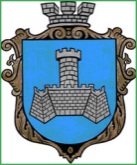 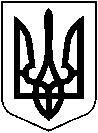 УКРАЇНАХМІЛЬНИЦЬКА МІСЬКА РАДАВІННИЦЬКОЇ ОБЛАСТІВиконавчий комітетР І Ш Е Н Н Явід    27  квітня    2023 р.                                                                     №225Про погодження перспективних планіврозвитку КНП «Хмільницька ЦЛ» та КНП «Хмільницький ЦПМСД» на 2023 – 2025 рр.З метою формування спроможної мережі закладів  охорони здоров’я  Вінницької області, відповідно  до Постанови Кабінету Міністрів України від 28.02.2023 р. № 174 «Деякі питання організації спроможної мережі закладів охорони здоров’я», наказу Вінницької обласної військової адміністрації «Про організацію спроможної мережі закладів охорони здоров’я області» №527 від 07.04.2023 р, заслухавши інформацію начальника відділу з питань охорони здоров’я Хмільницької міської ради  щодо включення КНП «Хмільницька ЦЛ» та  КНП «Хмільницький ЦПМСД» в спроможну мережу закладів  охорони здоров’я  Вінницької області, керуючись ст.ст. 32, 59 Закону України «Про місцеве самоврядування в Україні», виконавчий комітет міської радиВИРІШИВ:Погодити перспективні плани розвитку КНП «Хмільницька ЦЛ» та  КНП «Хмільницький ЦПМСД» на 2023 – 2025 рр.. Надати до Департаменту охорони здоров’я та реабілітації Вінницької обласної військової адміністрації рішення та Плани згідно п. 1 цього рішення.3. 	Контроль за виконанням цього рішення покласти на заступника міського голови з питань діяльності виконавчих органів міської ради згідно розподілу обов’язків.Міський голова                     			              	  Микола ЮРЧИШИН    